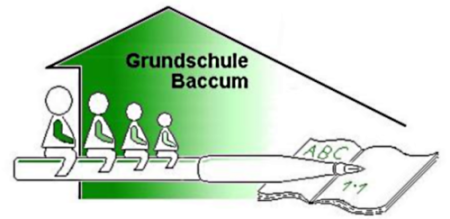 Aufnahme für das Schuljahr 			              			Klasse 			SchüleraufnahmebogenHinweis: Die nachfolgenden Angaben werden gem. der aktuell gültigen Datenschutzverordnungen erhoben. Die Speicherung der Daten erfolgt elektronisch und in Akten. Die weitere Datenverarbeitung richtet sich nach den Vorschriften des Schulgesetzes Nds. Sie haben gemäß des Schulgesetzes ein Recht auf unentgeltliche Auskunft und Akteneinsicht.Angaben zur Schülerin/zum SchülerName:												Vorname:											Geburtsdatum:											Geburtsort:											Geschlecht: 			□ m	    □ wStraße, Hausnummer:										PLZ, Wohnort: 											Ortsteil:											Telefon:											Mobiltelefon:											E-Mail-Adresse:											Religion:											Teilnahme am Religionsunterricht:	konfessionell/kooperativ □ 	      Nicht-Teilnahme □Staatsangehörigkeit:									Staatsangehörigkeit:									Bei Migrationshintergrund:	Geburtsland des Kindes: 							Geburtsland des Vaters/der Mutter 			/			Verkehrssprache der Familie:									Einschulungsjahr Grundschule:				Vorher besuchte Grundschule(n): 								Bemerkungen:   										Liegen für den Schulbereich bedeutsame Erkrankungen oder Behinderungen vor? Nein □		Ja □          (Falls „Ja“, bitten wir um Rücksprache.)Angaben zu den Erziehungsberechtigten:Gemeinsames Sorgerecht verheirateter, zusammen lebender Eltern:Ja □		Nein □      (Falls „Nein“, bitten wir um Rücksprache.)*Wenn Schüleradresse übernommen werden soll, kann hier „s.o.“ eingetragen werden.Geschwister:4. Einwilligungserklärungen(Alle Einwilligungserklärungen können jederzeit wiederrufen werden.)4.1 Einwilligung zur Einholung von AuskünftenZur Unterstützung unserer pädagogischen Arbeit kann es erforderlich sein, Auskünfte bei vorschulischen Einrichtungen oder Grundschulen einzuholen.□ einverstanden	□ nicht einverstanden4.2 Einwilligung zur Darstellung von Bildern Aktivitäten unserer Schule präsentieren wir gelegentlich auf der Schulhomepage, in der lokalen Presse oder sonstigen Dokumentationen. Dabei ist es auch möglich, dass Bilder Ihres Kindes oder kreative Unterrichtsergebnisse abgebildet werden.□ einverstanden		□ nicht einverstanden4.3 Einwilligung zur Erstellung einer KlassenlisteZur Erleichterung des Schulbetriebes ist es hilfreich, wenn in jeder Klasse eine Telefonliste zwecks Weitergabe an alle Eltern der klassenangehörigen Schülerinnen/Schüler erstellt wird, um notfalls mittels Telefonkette/E-Mail-Verteiler bestimmte Informationen weiterzugeben.□ einverstanden		□ nicht einverstanden4.3 Einwilligung zur Teilnahme an VeranstaltungenDie Schule unternimmt verschiedene Ausflüge, Spaziergänge, Besichtigungen o. ä. Veranstaltungen, an denen ihr Kind teilnehmen wird. Dabei wird die Beförderung im Bus oder einem privaten PKW stattfinden.□ einverstanden		□ nicht einverstandenDas Merkblatt zur Belehrung gemäß § 35 Infektionsschutzgesetz (IfSG) über die gesundheitlichen Anforderungen und Mitwirkungspflichten nach § 34 IfSG wurde ausgehändigt.Der Erlass „Waffenverbot vom 29.6.1977“ wurde ausgehändigt und zur Kenntnis genommen.Wir verpflichten uns/ich verpflichte mich, alle für die Schule relevanten Änderungen umgehend mitzuteilen.Lingen (Ems), 							Unterschrift Erziehungsberechtige/rMutterVaterName, VornameAnschrift*Telefon privat*Telefon dienstlichMobiltelefonE-Mail-AdresseGeschwister:Geburtsjahr: